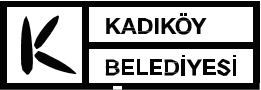 T.CKADIKÖY BELEDİYE MECLİSİKARARITOPLANTI DÖNEMİ			   : 5TOPLANTI GÜNÜ				   : 04.01.2018 (OCAK  2018)BİRLEŞİM					   : 3OTURUM					   : 1KARAR NO					   : 2018/12GÖRÜŞÜLEN GÜNDEM MADDESİ 3.: Meclis Üyeleri tarafından verilen, İlçemizde Çocuk Hakları eğitimlerinin yaygınlaştırılması ile ilgili önerge.KOMİSYONLAR MÜŞTEREK İNCELEMESİ  : Kadıköy Belediye Meclisinin  Kasım 2017 toplantılarının 08.11.2017 tarihli 3.Birleşimin, 1.Oturumunda komisyonlarımıza müştereken havale edilen önergede; KADIKÖY BELEDİYE MECLİSİ BAŞKANLIĞINA	“20 Kasım tarihi, 1989 yılından bu yana Birleşmiş Milletler (BM) tarafından dünya genelinde çocukların karşı karşıya kaldıkları hak ihlallerini gündeme taşımak amacıyla “Dünya Çocuk Hakları Günü” olarak kullanmaktadır.Sosyal  Destek Hizmetleri Müdürlüğü bünyesindeki merkezler ve etkinlikler ile Kültür ve Sosyal İşleri Müdürlüğümüze bağlı etüt merkezlerimizden sosyal etkinlik merkezlerine dönüştürülen çok yönlü hizmet merkezlerimizde başarıyla sürdürülen Çocuk Hakları eğitimlerinin, Belediyemiz dışındaki paydaşları da dahil ederek ilçe düzeyinde yaygınlaştırılması yoluyla daha fazla çocuk ve aileye ulaşılması konusunun, bu anlamlı gün vesilesiyle Kasım ayı toplantı gündemine alınmasını Meclisimizin onayına sunarız.” denilmektedir.KOMİSYONLAR MÜŞTEREK GÖRÜŞÜ : Çocuğun İnsan Hakları Yerel için Eğitim Modeli Önerisiİlçemizde çocuk hakları eğitimlerinin yaygınlaştırılması amacıyla çıktığımız yolda; Belediyemizin etüt merkezlerinin dönüştürüldüğü sosyal etkinlik merkezlerimizde yürütülen eğitimlerle ilgili geri bildirimler, yaptığımız araştırma, inceleme, okuma ve konunun uzmanlarıyla paylaşımlar bizi yerel yönetimler için bir model geliştirme önerisi noktasına taşıdı.Raporumuzu hazırlarken faydalandığımız kaynakları aşağıdaki şekilde sıralayabiliriz: Türkiye Felsefe Kurumu Başkanı, Felsefe ve İnsan Hakları konusunda UNESCO kürsüsü bulunan, bir dönem Uluslararası Felsefe Kurumları Federasyonu’nun Başkanlığı yürütmüş olan ve alanında birçok ödülün sahibi, Türkiye’nin felsefe ve insan hakları alanında duayen ismi Prof. Dr. İoanna Kuçuradi’nin yazılı ve sözlü görüşleri,Maltepe Üniversitesi İnsan Hakları Araştırma ve Uygulama Merkezi tarafından gerçekleştirilen “Belediyemizin sosyal etkinlik merkezlerinden hizmet alan öğrencilerimizin ve ailelerinin eğitim ihtiyaçlarının, eğitim hizmetlerimizle ilgili beklenti ve önerilerinin belirlenmesi” konulu araştırmayı yürüten akademik kadro yer alan Sosyal Hizmet Bölümü’nden Yrd. Doç. Dr. Neşe Şahin Taşğın ve Psikoloji Bölümü’nden Yrd. Doç. Dr. Seda Erzi’nin merkezlerimizde “Çocuğun İnsan Hakları” eğitimini alan öğrencilerimizin ve eğitimcilerimizin geri bildirimleriyle ilgili paylaşımları,Avrupa Konseyi'nin İnsan Haklan Eğitimi Gençlik Programı kapsamında çeşitli disiplinlerden ve farklı kültürlerden gelen bir yazar ve eğitimci ekibinin hazırladığı ve 2008 yılında İstanbul Bilgi Üniversitesi Yayınları’nın Konsey’in mali desteğiyle Türkçe’ye çevirerek yayımladığı PUSULA – Gençlerle İnsan Hakları Eğitimi Kılavuzu, Yine Avrupa Konseyi tarafından PUSULA’dan yola çıkarak hazırlanan ve İstanbul Bilgi Üniversitesi Çocuk Çalışmaları Birimi ÇOÇA tarafından Konsey’in mali desteğiyle Türkçe’ye kazandırılan ve basılan PUSULACIK – Çocuklarla İnsan Hakları Eğitimi Kılavuzu,Uluslararası Çocuk Merkezi ICC’nin Nisan 2009 tarihli Yerel Yönetimlerde Çocuk Hakları Birimi - Gaziantep için Örnek Uygulama Kılavuzu çalışması,Ankara Üniversitesi Çocuk ve Gençlik Edebiyatı Araştırma ve Uygulama Merkezi’nin 2011 tarihinde Doç. Dr. Yasemin Karaman Kepenekci ve Yrd. Doç. Dr. Canan Aslan tarafından kaleme alınan “Okulöncesi Döneme Seslenen Kitaplarda Çocuk Hakları” başlıklı yayını,İstanbul Bilgi Üniversitesi Sosyoloji ve Eğitim Çalışmaları Merkezi SEÇBİR’in 2011 tarihli “Ayrımcılık Sorunu Eğitim Ortamlarında Nasıl Ele Alınabilir? Eğitimcilere Yönelik Örnek Ders Uygulamaları ve Kaynak Destek Projesi (ASED)” çıktıları,SEÇBİR,  Eğitim Reformu Girişimi ERG ve Toplumsal Haklar ve Araştırmalar Derneği TOHAD tarafından yürütülen ve Sabancı Vakfı Hibe Programları kapsamında desteklenen 2017 tarihli “Eğitime Eşit Katılım Projesi” çıktıları,20 Kasım 2017 Dünya Çocuk Hakları Günü'nde, ERG, ÇOÇA ve İsveç Konsolosluğu işbirliğiyle gerçekleştirilen "Çocuk Hakları, Eğitim ve Çocuk Kitapları" başlıklı etkinlikteki paylaşımlar,Hümanist Büro veri bankası veÖnceki raporlarımızda faydalandığımız uluslararası sözleşmeler ve bildirgeler.Kavramlar ve Görüşler…İnsan Haklar Bildirgesi’nin 26. Maddesinde “Eğitim, insan kişiliğini tam geliştirmeye ve insan haklarına ve temel özgürlüklere saygı gösterilmesini güçlendirmeye yönelik olacaktır. Eğitim, bütün uluslar, ırklar ya da dinsel gruplar arasında anlayış, hoşgörü ve dostluğu ilerletmeli ve Birleşmiş Milletler’in barışın korunmasına yönelik etkinliklerini geliştirmelidir.” denmektedir.Birleşmiş Milletler Çocuk Haklarına dair Sözleşme’nin 29. Maddesinde ise “çocuğun, anlayışı, barış, hoşgörü, cinsler arası eşitlik ve ister etnik, ister ulusal, ister dini gruplardan, isterse yerli halktan olsun, tüm insanların arasında dostluk ruhuyla, özgür bir toplumda, yaşantıyı sorumlulukla üstlenecek şekilde hazırlanması.” çocuk eğitiminin amaçları arasında sayılmaktadır.Prof. Dr. İoanna Kuçuradi’nin,“İnsan hakları eğitimi ‘kendi haklarını koruyacak kişiler’ in değil, kendi hakları da olan insan haklarını koruyacak insanların yetişmesine yardımcı olmalı.”“İnsan Haklarının etkin korunması ve yaşama geçirilmesi, hukukun ve ulusal-uluslararası koruma mekanizmalarının yanısıra; insan hakları bilgisi ve bilincinin yaygınlaşmasına, bu hakların benimsenmesine ve kişilerin bu hakların talep ettikleri şekilde davranışlarda bulunmayı istemelerine bağlı olduğu bilinen bir gerçektir. Bunu gerçekleştirmenin yolu kişilerin bu hakların farkında olmalarını, bu hakların neden korunması gerektiğinin bilincine varmalarını, onları korumayı içtenlikle istemelerini ve elbette neyin nasıl korunabileceğini bilmelerini sağlayacak bir eğitimdir.”“İnsan hakları insan onuruyla, yani tür olarak insanın bazı yapısal olanaklarının değerinin bilgisiyle ilgilidir. Bu bilgi de, insan hakları normlarının türetiminde büyük öncülleri oluşturur. Böyle normlar oldukları için insan hakları, evrensel etik normlardır”“Etik bilgisi insan hakları bilincini oluşturmada önemlidir. Etik eğitimi ise kişilerin etik ilkeler ile ahlaki kuralları ayırt edebilmeleri ve etik prensipler ile değerlendirme yapabilmeleri için önemlidir.”“Birey, çocukluğundan itibaren etik değer bilgisi ile eğitilebilir ve yaşamında bu değerleri kullanmaya alıştırılabilir. Normlara göre hareket etmenin ötesinde değerler bilinci ile hareket edebilecek bir eğitim verilmelidir.”“Felsefe eğitiminin ana görevlerinden biri, kişileri, insan onurunun nerede tehlikeye düştüğünü görebilecek bir gözü kazandıracak şekilde, olabildiğince erken eğitmektir.”görüşleri, insan hakları eğitiminin amacı ve çerçevesine dair önemli değerlendirmelerdir.Avrupa Konseyi Gençlik Programı insan hakları eğitimi çerçevesini “kültürlerarası öğrenme, katılım ve azınlıkların güçlendirilmesi gibi hedefleri olan çeşitli programlarla bağlantı içinde işleyen, insan onurunda eşitliğin geliştirilmesine odaklanan eğitsel programlar ve etkinlikler” olarak çizmiştir.Gençlerle İnsan Hakları Eğitimi Kılavuzu PUSULA’da insan hakları eğitim programıyla ilgili “Bu tür programların uzun vadeli amacı insan haklarının doğru şekilde algılandığı, savunulduğu ve saygı gördüğü bir kültür yaratmaktır. İki birey ya da birey gruplarının ya da iki farklı kültürün talepleri tıpatıp aynı olamaz; bu sebeple sadece bir eğitsel yaklaşım, tüm bireyler, tüm gruplar ya da toplumlar için uygun olmayabilir. Bu durum şunu açıklığa kavuşturur; etkin bir insan hakları eğitimi her şeyin ötesinde öğrenen kişiyi merkeze almalıdır: Çıkış noktası toplumdaki her bir bireyin ihtiyaç, tercih, beceri ve istekleri olmalıdır. Öğrenen-merkezli eğitim yaklaşımı kişisel eylem ve kişisel değişimin değerini takdir eder, ayrıca öğrenen kişilerin içinde bulundukları toplumsal bağlamı dikkate alır.” denmektedir.Çocuklarla İnsan Hakları Eğitimi Kılavuzu PUSULACIK ise çocuklar için insan hakları eğitiminin önemli bir işlevine şu şekilde vurgu yapılmaktadır: “İnsan hakları öğrenimi, insan hakları kültürünün temellerini oluşturan güven ve hoşgörü duygularını yerleştirmeyi amaçlar: •Kendine ve başkalarına değer verme •Gündelik yaşamda insan haklarını tanıma ve saygılı olma •Kendi temel haklarını kavrama ve bunları dile getirebilme •Farklılıklara değer verme ve saygı gösterme •Çatışmalı durumları şiddet içermeyen ve başkalarının haklarına saygılı tarzda ele alabilecek tutumlar geliştirme •Çocukların kendilerine güvenmelerini, insan haklarını savunup geliştirmek üzere harekete geçme becerileri kazanmalarını sağlama.”Tüm bu kavramların, düşünme biçimleri, tutum ve davranışlara yansıması için eğitimde aktif katılımın sağlanması, gerçek sorunlarla yüzleşmeyi de içerecek şekilde yaşamsal deneyim üzerinde tartışma ortamları yaratılması, farklı disiplinlerden faydalanılarak çok yönlü gelişim hedeflenmesi ve hatta eğitim çıktılarının üretime dönüştürülmesi programın etkinliğini artıracaktır.Bu noktada, insan hakları eğitimi başta olmak üzere eğitime aktif katılım ve gerçek sorunlara eğilmenin, okul öncesi dönemden başlanarak çocuklar ve gençlerin de hakkı olduğu ve gelişimlerinde önemli rol oynayacağına dair pedagojik değerlendirmelere yer vermek faydalı olacaktır. Anaokullarının yaratıcısı ve pedagojide reformun öncüsü olan Friedrich Fröbel’in pedagojik yaklaşımı, çocukların içinde bulundukları sosyal çevreye katılım sağlama, sorular sorma, yanıtlarını bulma, kendi kararlarını alma, davranış biçimlerini tayin etme, kendi deneyimlerini edinme, risklerle ve taleplerle baş etmeyi öğrenme yoluyla kişiliklerini geliştirme hakkından söz eder. Birebir aynı ifadelerle olmasa da bu haklara, Çocuk Haklarına dair Sözleşme’de de yer verilmiştir.2. Dünya savaşı sonrasında İtalya'nın kuzeyinde 150.000 nüfuslu Reggio Emillia kasabasında anne babaların çocuklarının eğitim alabileceği bir okul kurma girişimiyle başlayan “Reggio Emilia” pedagojik yaklaşımının yaratıcısı Loris Malaguzzi “Çocuklar güçlü, donanımlı ve becerikli kişilerdir. Bütün çocuklar kendi öğrenme süreçlerini yapılandırmaya, çevreleri onlara ne getirirse getirsin bunlarla yüzleşmeye hazırlıklı, buna meraklı, ilgili ve potansiyel sahibi kişilerdir.” der.PUSULACIK, çocuklar için insan hakları eğitimi yaklaşımında Alman sosyolog ve eğitim bilimci Lothar Krapmann tarafından yetkin biçimde açıklanan bir başka kavramın temel alındığını vurgulamaktadır: “ Çocuklar şimdi ve burada yaşamaktadırlar. Onlar da sorunlara ilişkin kendi görüşlerini geliştirirler ve yetkin çözümler üretirler.” Çocuklara yönelik yapıtlarda çocuğun insan hakları…Kaynaklar içinde yer alan Ankara Üniversitesi Çocuk ve Gençlik Edebiyatı Araştırma ve Uygulama Merkezi’nin “Okulöncesi Döneme Seslenen Kitaplarda Çocuk Hakları” başlıklı çalışmasında;“Çocuklara çocuk haklarını duyumsatmada, çocuğun gelişiminde başat bir değişken olan yazınsal çocuk kitaplarından yararlanmak gerekmektedir. Bu çalışmanın bulgularına göre okulöncesi dönem çocuk kitaplarında çocuğun eğitim, bilgi edinme, oyun gibi gelişimsel hakları ile sevgi ve ilgi görme, tıbbi bakım, beslenme, bakım ve aile ile birlikte yaşama gibi yaşamsal hakları daha fazla yer almıştır. Bunun yanında, incelenen kitaplarda çocuğun her türlü istismar ve ihmalden korunmasını içeren koruyucu haklar ile çocuğun görüşlerini belirtme ve kendini ilgilendiren konularda kararlara katılmasını içeren katılım hakları daha az yer almıştır. Yazarlar kitaplarında koruyucu haklara ilişkin anlatımlardan kaçınmışlardır. Bu durum, büyük bir olasılıkla yazarların çocuğa yönelik dayak atma, dışlama, reddetme gibi koruyucu hakların olumsuz kullanımına ilişkin anlatımlara değinmek istememelerinden kaynaklanmıştır. Öte yandan, yazarlar kitaplarında, genellikle geleneksel anlayışın bir uzantısı olarak, çocukların katılım hakları ile ilgili anlatımlara da az yer vermişlerdir. Okulöncesi dönem çocuklarına önerilen yazınsal kitaplar, çocuğun sahip olduğu hakları sezinletecek içerikte olmalı; çocuğun kendi hakları konusunda farkındalığını artırmalıdır.” değerlendirmesi yapılmıştır.20 Kasım 2017 Dünya Çocuk Hakları Günü'nde, ERG, ÇOÇA ve İsveç Konsolosluğu işbirliğiyle gerçekleştirilen "Çocuk Hakları, Eğitim ve Çocuk Kitapları" başlıklı etkinlikteki konuşmacılar tarafından çocuk edebiyatı eserlerimizle İsveç çocuk edebiyatı eserleri arasında karşılaştırmalı bir değerlendirme yapılmış; çocuk hakları bakış açısına sahip, yaşamın gerçeklerine yer vermekten çekinmeyen, bu gerçekliğin içinde kendi sorunlarını çözme becerisine haiz çocuk karakterlerini özne olarak görebildiğimiz, çocuklara yönelik yerli edebiyat eserlerinin artması gerekliliği ifade edilmiştir.Çocuklara yönelik felsefe kitaplarıyla ilgili Prof. Dr. Kuçuradi’nin de bu konuda diğer iki görüşü destekleyici nitelikteki “Çocukların felsefeye ilgisini çekme yolunun kitapların “eğlenceli” olmasından geçmediği, filozofların düşüncelerini çocukların kendi yaşadıklarıyla bağlantılı olarak sunmanın daha uygun bir yol olduğu; diğer taraftan çocuklara yönelik felsefe kitaplarının büyük çoğunluğunun çeviri olması nedeniyle farklı bir kültürden alınmış olduğu için bazen çocuklara ulaşmayı güçleştirdiği, yazarlarımızı çocukları bazı konularda düşündürecek kitaplar yazmaya teşvik etmemiz gerektiği” yorumunu görmekteyiz.Çocuk katılımı ve üretimiyle çocuğun insan hakları…Bu başlık altında, çocuğun insan hakları farkındalığı alanında çocukların katılımıyla yürütülen ve çıktısı da çocukların kendilerini ifade edebildiği sanatsal bir üretim olan iki iyi örneğe yer vermek istiyoruz.Bu iyi örneklerden ilki, 2009 yılında İstanbul Bilgi Üniversitesi Çocuk Çalışmaları Birimi ÇOÇA, Maltepe Üniversitesi İnsan Hakları Araştırma ve Uygulama Merkezi ile Güzel Sanatlar ve İletişim Fakülteleri, İstanbul Marmara Eğitim Vakfı, Uluslararası Af Örgütü (UAÖ), -çocuk hakları ihlallerine karşı mücadele veren ve ne yazıktır ki OHAL sürecinde bir KHK ile kapatılan- Gündem Çocuk Derneği ve gönüllülerin ortaklığıyla gerçekleştirilen "İnsan Hakları İçin İlk Adım: Ben Yapmam! İnsan Hakları Kampı" projesidir. Çocuk Haklarına dair Sözleşme’nin 20. yıldönümünde gerçekleştirilen projenin amacı, çocukların kendi hakları ile ilgili bilgilenmeleri, kendilerini ilgilendiren konularda görüşlerini ifade etmeleri, savunuculuk yeteneklerinin geliştirilmesi ve kendi ürettikleri insan hakları ve çocuk hakları temalı kısa filmler aracılığıyla, çocuklarda ve yetişkinlerde çocuk haklarına yönelik farkındalığın artırılması olarak belirlenmiştir.Bu amaçla 2009 Ağustos ayında Marmara Eğitim Köyü’nde her hafta Maltepe ilçesindeki okullardan farklı 20 çocuğun katılımıyla gerçekleştirilen yaz kampında, gün içinde eğitimlere, atölyelere, tartışmalara, okuma gruplarına, sanat ve spor etkinliklerine ve oyunlara dahil olan ve akşamlarını da müzik, dans, oyun, satranç, film izleme gibi etkinliklerle değerlendiren çocuklar; çektikleri kısa filmlerle, eşitlik kavramından cinsiyet ayrımcılığına, engelli bireylere yönelik ayrımcılıktan çocuk işçiliğine kadar farklı temalarda farkındalık yaratmayı hedeflemişlerdir.Diğer bir iyi örneğimizdeyse, Eskişehir Büyükşehir Belediyesi Sosyal Hizmetler Daire Başkanlığı Çocuk Hakları Birimi koordinatörlüğünde, Yazar Nilay Yılmaz ve üç boyutlu kağıt tasarımcısı Burhan Bilgiç eğitmenliğinde düzenlenen atölyelere katılan çocukların, çocuk haklarını kendi ifadeleriyle içine yedirdikleri bir hikaye oluşturduklarını görüyoruz.Belediye kütüphanelerinden en fazla faydalanan 8-11 yaşları arasındaki çocuklar arasından farklı ilçeler ve okullardan olacak şekilde seçilen 15 çocuğu bir araya getiren proje; çocuk haklarının didaktik olmayan bir araç olarak edebiyattan faydalanılarak anlatılabildiği, çocukların çocuklara yönelik olarak ürettiği örnek çalışma “Kırılmayan Hayaller”, aynı zamanda çocuk hakları alanındaki ilk üç boyutlu kitap olmuştur.Atölyelerin akışı, çocuk haklarıyla ilgili farkındalığın geliştirilmesi temelinde, yetişkinlerin kendilerine davranışlarında çocukların şikayetçi oldukları durumları ve bu durumlarda oluşan hislerini paylaşacakları ortamın oluşturulması, bu duyguların yüklendiği ana karakterin ve özelliklerinin belirlenmesi, diğer karakterlerle birlikte hikayenin kurgulanması, kurgulanan karakterlerin ve olayların çocuklar tarafından resmedilmesi şeklinde gerçekleşmiştir.Değerlendirme ve Öneriler…Çocuk gelişimini, aile, mahalle, okul, öğretmenler, arkadaş grubu ve etkileşim halinde olunan çevreden bağımsız değerlendiremeyeceğimiz bilinciyle, çocuğun insan hakları eğitiminin çocuğun etkileşim içinde olduğu bireyleri de dahil ederek kurgulanması gerekmektedir.Bu amaçla, “Çocuğun İnsan Hakları” başlığı altında, birbirleriyle etkileşim halindeki farklı hedef gruplarına yönelik bir dizi eğitim, etkinlik, iletişim ve kamusal alan düzenleme çalışmalarını içeren bir model oluşturulması önerilmektedir.Yukarıdaki bilgi, görüş ve değerlendirmeler ışığında insan hakları eğitiminin; insan haklarının felsefi temelleri ve insan onurunu oluşturan evrensel etik değerlerin bilincinde, sorgulayan, tartışan, bireysel sorumluluklarının farkında ve toplumsal sorunlara duyarlı, adalet duygusu güçlü, farklılıklara saygılı ve ayrımcılıkla mücadele eden, kendisinin ve diğerlerinin haklarını içtenlikle koruyacak ve savunacak yetilere sahip bireylerin gelişimini destekleyen öğrenen merkezli bir eğitim programı olması gerektiği görülmektedir.Bu nitelikleri taşıyan eğitim programlarının içeriği ve tasarımının, yetişkinler, gençler ve çocuklar için farklılaşması ve çocuklara yönelik eğitimlerin ise yaş grupları ve uzmanların belirleyeceği diğer kriterler doğrultusunda özelleştirilmesi gerekmektedir.Söz konusu kriterlere uygun olarak, Maltepe Üniversitesi İnsan Hakları Araştırma ve Uygulama Merkezi eğitimcilerinin, Belediyemizin etüt merkezlerinin dönüşümüyle oluşturulan sosyal etkinlik merkezleri öğrencilerimizle sürdürdüğü “Çocuğun İnsan Hakları” eğitimleriyle ilgili öğrenciler ve eğitimcilerden aldığımız geri bildirimler; çocuklarımızın eğitime istekli bir şekilde katıldıkları, eğitimcilerimize felsefi sorular yönelttikleri ve hatta hakları çerçevesinde talepler şekillendirdikleri yönünde, sevindiricidir.İkinci aşama olarak, çocuklarımızın ebeveynlerine yönelik bir insan hakları eğitim programı başlatılması; aile içinde tartışma ve gelişim zemini oluşturabilmek için bu iki programın konu bütünlüğünün sağlanması ve bunun için öncelikli olarak, çocukların eğitimi sırasında merkezden ayrılmayan ve ortak alanlarda birbirleriyle sosyalleşen annelerle bu zaman dilimini faydalı bir şekilde değerlendirmelerini de sağlayacak şekilde, gönüllülük esasıyla katılım sağlayabilecekleri eğitim ve etkinliklere başlanması ve bu deneyimden hareketle diğer velilerin de eğitim programlarına davet edilmesi düşünülmektedir.Aile eğitimleriyle birlikte, çocuklarımızın okuldaki öğretmenlerine yönelik bir eğitim ve etkinlik programının tasarlanması; çocuklar ve ailelerin eğitimlerle ilgili öğretmenlerine geri bildirimlerinin ardından, merkezlerimiz tarafından öğretmenlerimizin programa davet edilmesi önerilmektedir.Sosyal etkinlik merkezlerimizi takiben, yuvalarımız, çocuk sanat merkezimiz, gençlik sanat merkezimiz, karikatür evimiz ve kütüphanelerimizden faydalanan çocuklarımız, aileleri ve öğretmenleriyle aynı akışta eğitim programlarının düzenlenmesi ve sonrasında çocuklara yönelik sağlık, sosyal hizmet, kültür-sanat hizmetlerini sürdürdüğümüz merkezlerimiz üzerinden temas ettiğimiz çocuklarla eğitimlerimizi yaygınlaştırmamız hedeflenmelidir.Çocukların yanı sıra, aileleri ve öğretmenlerinin de eğitimlere dahil olmasıyla birlikte eğitim programının merkez dışına taşması, sınıf düzeni dışında oyun ve sanat temelli etkinlikler, doğadaki etkinlikler, okuma listeleri, okuma grupları, ev içi etkinlikler ve okulda sınıf içi etkinliklerle desteklemesi sağlanabilecektir.Bununla birlikte çocukların ve gençlerin;yaşam içinde gerçek sorunlarla yüzleşmeleri, çocuk işçiler, kurum bakımındaki korunmaya muhtaç çocuklar veya mülteci çocuklar gibi temel haklarından yoksun kalan çocuklarla paylaşımlarda bulunabilecekleri koşulların oluşturulması,farklı bedensel, zihinsel, ruhsal ve davranışsal özelliklere sahip bireylerin fiziksel ve/veya sosyal çevre tarafından engellenmediklerinde potansiyellerini gerçekleştirebildiklerini görebilecekleri, bireylerle paylaşım içinde olabilecekleri, farklılıklarla bir arada yaşamanın herkes için zenginleştirici olduğunu deneyimleyebilecekleri ortamların yaratılması,yaşam alanlarını daralttığımız sokak hayvanlarının sokakta ve barınaktaki yaşamıyla ilgili yerinde gözlem,ekolojik yaşam ve yapılar, geri dönüşüm, yenilenebilir enerji kaynakları gibi alanlarda iyi örneklerle karşılaşma,bu farklı deneyimlerin ardından nitelikli tartışmaların gerçekleştirilmesi, çocukların izlenimlerini sanat yapıtlarıyla ifade etmelerinin desteklenmesi ve hak savunuculuğu çerçevesinde yapılabilecek sosyal sorumluluk projeleriyle ilgili öneriler geliştirilmesi ve organizasyonlar yapılması ve bu ve benzeri konularda çocuktan çocuğa deneyim aktarımıyla şekillendirilebilecek akran eğitimlerinin planlanmasısağlanabilir.Eğitim programı öncesi ve sonrasında belirli ölçeklerin uygulamasıyla, eğitimin ölçülen faydasını da içeren raporlamaların ilgili kamu kurum ve kuruluşları, sivil toplum kuruluşları, meslek birlikleri ve akademiyle paylaşılması yoluyla faydanın dokunabildiğimiz çevrenin dışında da yaygınlaştırılması sağlanabilir. Sürece, yereldeki paydaş kamu kurum ve kuruluşlarımızın personeline yönelik olarak içeriği ve tasarımı özelleştirilmiş eğitimlerle başlanabilir. Eğitim öncesinde, eğitimcilerin hedef kitleyle paylaşımda bulunması; hem hedef kitleye uygun eğitim tasarımının şekillendirilmesini sağlayacak, hem de eğitimin sahiplenilmesi yoluyla eğitime gösterilen ilgiyi artıracaktır.Sözü edilen modelin oluşturulması aşamasında Prof. Dr. İoanna Kuçuradi’nin koordinasyonunda, Maltepe Üniversitesi akademisyenlerinden oluşan eğitim ve araştırma ekibiyle birlikte, İstanbul Bilgi Üniversitesi ÇOÇA ve SEÇBİR birimleri, Sabancı Üniversitesi ve ERG,  ICC, Hümanist Büro ve diğer paydaşların deneyimlerini ortaklaştırabilmemiz ve Belediyemizin ilgili birimlerinin uzmanlık alanları ve saha pratiğiyle bu potansiyeli güçlendirmemiz halinde; yerel yönetimler için benzersiz bir örnek oluşacağı gibi, akademisyenlerimiz için de birbirine dokunan çevrelerle bütüncül bir deneyim fırsatı doğuracaktır.“Çocuklara yönelik yapıtlarda çocuğun insan hakları…” başlığımız altında değindiğimiz kitapların gücünden faydalanabilmemiz için, üst paragrafta saydığımız paydaşlara Ankara Üniversitesi Çocuk ve Gençlik Edebiyatı Araştırma ve Uygulama Merkezi, Türkiye Felsefe Kurumu Çocuklar için Felsefe Birimi, Pedagoji Derneği, Marmara Üniversitesi ve Maltepe Üniversitesi Eğitim Fakülteleri, edebiyat ve sanat platformlarını ve Belediyemizin ilgili birimlerini dahil ederek; Yetişkinler ile çocuğun gelişim evrelerine göre farklı yaş gruplarından çocuk ve gençlerin kendilerinin okuyabileceği, ebeveynlerinin veya öğretmenlerinin okul öncesi çocuklara okuyarak üzerinde tartışabileceği öykü, roman ve masal kitaplarından oluşan, ilgili kitapların odaklandığı temalara vurgu yapan ve bu temalar üzerine düşünmeyi tetikleyen felsefi sorularla da destek veren okuma listelerinin oluşturulması,Bu deneyimi paylaşarak zenginleştirmek için okuma grupları ve yazarlarla sohbet etkinlikleri organize edilmesi, Paydaşlarımızın desteğiyle bir değerlendirme kurulu oluşturulması, çocuklarımız, aileleri ve öğretmenlerinin geri bildirimleri de dikkate alınarak; çocuğun insan hakları bakış açısıyla farklı yazın türlerinde yeni yerli eserler kazanmamıza yönelik çağrı yapılarak, yetişkin, genç ve çocuk yazarlar arasında üç kategoride yarışmalar düzenlenmesi,Benzer bir amatör karikatür yarışmasının Karikatür Evi organizasyonuyla farklı yaş gruplarından çocuk, genç ve yetişkinlere yönelik olarak gerçekleştirilmesi,Aynı şekilde insan hakları ve evrensel etik değerlerle ilgili belirlenecek temalarla ilgili aşağıda belirtilen alanlarda yarışmalar düzenlenmesi ve bu illüstrasyon, görsel ve 3 boyutlu tasarım çalışmalarının farklı yaş gruplarından çocuk jüriler tarafından temaları yansıtması yönünden değerlendirmesiİllustrasyonBillboard, raket, afiş, pankart, gazete ilanı tasarımı3 boyutlu tasarımÇocuk gözüyle değerlendirilen tasarımlarla, iç ve dış mekan, basılı ve sanal tüm iletişim araçlarımızın tümünü çok yönlü, eş zamanlı olarak kullanacak şekilde yaygın bir iletişim kampanyasıyla çocuğun insan hakları alanında farkındalık yaratılmasının desteklenmesi,Yine aynı tasarım yarışmasında çocuk gözüyle seçilen görsel ve 3 boyutlu tasarımların parklarımızda, meydanlarımızda ve uygun sokaklarımızda kent mobilyaları, yüzey kaplamaları, heykeller, yönlendirme levhaları, tabelalar gibi araçlardan faydalanılarak; okul dönemi ve okul öncesi dönem ayrımı gözetilerek, farklı yaşlardan çocukların boylarında konumlandırılması.Tanımlanan model çevresindeki faaliyetlerin tümü veya bir bölümü, paydaşlarla birlikte projelendirilerek, fon ve hibe desteklerinden faydalanılarak yaygınlaştırılabilir. Aralık ayı sonunda duyurulan İstanbul Kalkınma Ajansı 2018 Destek Programları da bu anlamda değerlendirilebilir.Raporumuzu, ulusal önderimiz Mustafa Kemal Atatürk’ün güçlü bir toplum için eğitimin ve çocukların gelişiminin önemine dair vizyonunu yansıtan sözlerinden biriyle bitirmek istiyoruz: “Çocuklarımızı artık düşüncelerini hiç çekinmeden açıkça ifade etmeye, içten inandıklarını savunmaya, buna karşılık da başkalarının samimi düşüncelerine saygı beslemeye alıştırmalıyız.” 	Yüce Meclise arz olunur, şeklinde hazırlanan Çocuk Hakları ve Eğitim Komisyonlarının 22.12.2017 gün ve 2017/2 sayılı müşterek raporu, Kadıköy Belediye Meclisinin Ocak 2018 toplantısının 04.01.2018 tarihli 3. Birleşiminin 1. Oturumunda görüşülerek komisyondan geldiği şekilde oybirliği ile (işaretle oylama) kabulüne karar verildi. 										Toplantı Başkanı	Meclis 1. Başkan VekiliYener KAZAKKatip	      		       Katip		Damla TOPRAK	       Aydoğan DÜLGERGÖRÜLDÜ.../01/2018Aykurt NUHOĞLUBelediye Başkanı 